Nom : ___________________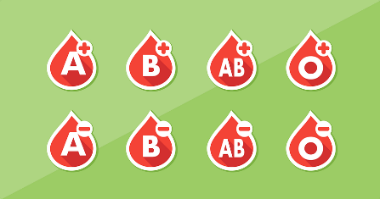 Cours 24 Les donneurs et les receveurs d’accordSeulement les mots qui appartiennent à la catégorie des mots ___________________ peuvent être des donneurs et des receveurs d’accord.DONNEUR OU RECEVEURLes donneurs donnent	___________________ (masculin ou féminin)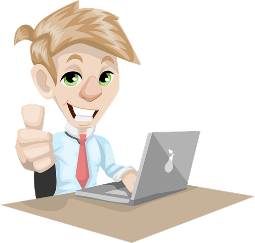  				___________________ (singulier ou pluriel)___________________ (première, deuxième ou troisième).C’est ce qu’on appelle des traits grammaticaux.Ainsi, les donneurs ont _________________________________ qu’ils vont transmettre aux receveurs.Important, chaque receveur reçoit que ________________________________.On se rappelle des traits grammaticaux : le genre, le nombre et la personne.Exemple : 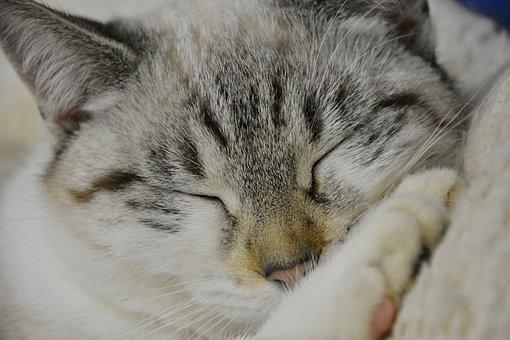 Détermine la classe de chacun des mots.Souligne les donneurs en bleu et les receveurs en jaune.Fais tes flèches du donneur vers le receveur.Écris les traits grammaticaux de chacun. Les mots variablesdonneur ou receveurLe nomLe déterminantL’adjectifLe pronomLe verbeLapetitechattedortdanssonpanier.